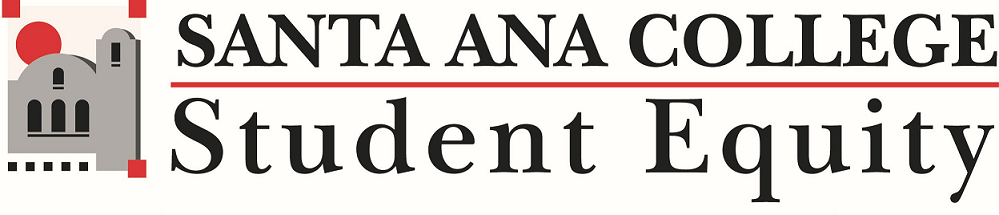 Chantal Lamourelle, Student Equity Faculty Coordinator-Report for Academic Senate on September 12, 2023https://docs.google.com/document/d/1f9f05sI9AYZ6BUivxKs2hAZv-Ojpg8JRSWgxKjPFMKw/edit?usp=sharingDr.Toya, Dr.Soto and Professor Lamourelle worked over the summer session to incorporate faculty and classified  staff feedback into the Guided Pathway Work Plan.  On July 31, a Guided Pathways retreat was held with SAC faculty, administrators, classified staff and students to discuss and develop a proposed plan on how to move forward with the Guided Pathways program structure and what that would entail in the work of the next plan.  There were two open feedback sessions held during Flex week to offer direct access to the work plan and provide input into the proposed Guided Pathways committee structure. Feedback on the Guided Pathways document and committee structure occurred from July 31-August 30, 2023.  We are on target to meet the extension due date of Sunday, October 1, 2023. Professor Lamourelle attended the Juneteenth events ( June 17-19, 2023)  in the cities of Santa Ana and Irvine and met more potential community partners to create a stronger community feel on campus for all. 100 Black Men/ Collegiate 100- Professor Lamourelle attended the 100 Black Men of America National Conference, Wednesday, June 14- Friday, June 16 to explore the creation of what will be the first Collegiate 100 co-ed chapter in southern CA at SAC. It  would be second in the state and could be a source of additional support for our African Diaspora/Black students. In the spring, 108 young black men ages 14-17 will return to SAC for their STEAM Programming and graduation. NAACP-OC- In June 2023, there was a reorganization of NAACP-OC leadership and Professor Lamourelle was appointed as the Vice President of the chapter and Jordan Clark graciously accepted the position of Community Coordinator.  All are welcome to general meetings which are held the second Saturday of the month at 12:30 p.m. However, the meeting day and time are in discussion among members.  Are you a member of the NAACP-OC?  Join at Become a Member | NAACP Orange County (CA) (naacpoc.org) and it is UNIT#1054. On August 25, 2023 the first Leading from the Middle Academy Session was held to kick off the next six months of a SEAP inspired project submitted by Professor Lamourelle a SAC’s faculty-led team will use its year to develop the college’s capacity to implement diversity, equity and inclusion (DEI) principles and practices for the campus community. The team will begin with a review of the hiring experience of new faculty to ultimately broaden awareness and cultural responsiveness to underrepresented and underserved students. This effort to build an inclusive campus community culture includes revising processes and practices of new faculty recruitment from job announcements and applications to hiring practices. Additionally, the team will revise and develop recommendations to infuse best DEI practices campus-wide in a leadership series in the Professional Development program for existing faculty and staff, as well as the New Faculty Institute, a year-long college district program.  Lastly, the team will share learnings. Team members include Chantal Lamourelle, Child Development and Education Studies faculty and Student Equity coordinator; Dr. Merari Weber, Continuing Education associate professor and ESL coordinator; Dr. Osiel Madrigal, Workforce Development coordinator, Vocational Business associate professor and Education Department chair; Anushi Seneviratne, Child Development and Education Studies adjunct faculty; Jasmin Hudson, People and Culture Title IX specialist; and Emelyne Camacho, People and Culture faculty coordinator.  For more information about the LFM Academy, visit https://rpgroup.org/Leading-from-the-Middle.  SAC (SEAP) In Advocacy and Education Collective On Thursday, August 31, 2023, Dr. Carlos Manuel Haro was the featured presenter for an engaging and educational discussion about the Mendez vs. Westminster U.S.  Supreme Court Case which paved the way for school desegregation and the Brown vs. Board of Education decision. This inaugural event was hosted by Santa Ana Colleges’ Student Equity and Achievement Program (SEAP), “In Advocacy and Education Collective”  which aims to powerfully and beautifully infuse education, career development, advocacy, civil rights, and legal programming and services for our students, parents, and community. In attendance was President Nery, Professor and SEAP Faculty Coordinator, Chantal Lamourelle, NAACP- OC Executive Board Members, Leadership from Learning Rights Law Center- Tiger Program, Representatives from Community Legal Aid of Orange County, 42 Santa Ana College students, SAC faculty and classified staff, parents of students in Santa Ana Unified School District, and community members at large. Photos from Mendez vs. Westminster Thursday, August 31, 2023 at SAC D101-https://drive.google.com/drive/folders/1kEdyCOCeEucHhd6k5L7_pnrsMYQalAa4?usp=sharingThe August 31, 2023 event was made possible through the coordination of: Santa Ana College (SAC)- Student Equity and Achievement Program, , SAC Child Development and Education Studies Department, Learning Rights Law Center-Tiger Program and National Association for the Advancement of Colored People (Orange County- Unit 1052)-NAACP-OC.Proposed In Advocacy and Education Collective Partners:  Interested contact? Professor Chantal Lamourelle lamourelle_chantal@sac.edu and seap@sac.edu Learning Rights Law Center, Santa Ana College (SAC)- Student Equity and Achievement Program (SAC LEAD), SAC Associated Student Government, SAC Legal Studies Department, SAC Child Development and Education Studies Department, SAC Center for Teacher Education, SAC School of Continuing Education and National Association for the Advancement of Colored People (Orange County- Unit 1052)-NAACP-OC.Professor Lamourelle serves as Governor at Large for FACCC and attended three board meetings this summer.  FACCC now has institutional memberships for $3,000 and Professor Lamourelle wouldlike to propose  to hold a Regional Meeting at SAC in late fall or spring semester. At the FACCC Board meeting on Friday, September 8, there was a historic vote to support the 1-Tier system.   Fill out and share widely The FACC Legislative Priorities Survey.Attend and share information about FACCC Town Hall: Legislative Priorities for 2024 on Tuesday, October 3, 6:00 PM – 7:00 PMFill out and share the survey for our Member Spotlight in the Weekly Provide feedback to the CCCCO regarding the Vision 2030 goals via this link Professor Lamourelle attended the regional SEPI meetings over the summer. The SEAP Funding for 23-24 years was awarded in early August.  AB943 applications will open during week seven of the semester. Professor Lamourelle will be attending the following conferences:          HBCU Week, Guided Pathways Institute #5, Leading from the Middle, Young Men of Color,   NACCP-CA/HI, Diversity, Equity, Inclusion, and Accessibility Institute DEIA Institute By California Community Colleges Chancellor's Office. Upcoming Meetings: Second Thursday of the Month unless noted otherwise. Fall 2023: September 14, 2023 | October 12, 2023 | November 9, 2023 | December 7, 2023 (first Thursday) C.Lamourelle                                                                           ###